Applying Policy in the NSI EnvironmentStatus of This DocumentGrid Forum Document (GFD), Proposed Recommendation (R). Copyright NoticeCopyright © Open Grid Forum (2008-2017). All Rights Reserved.TrademarkOGSA is a registered trademark and service mark of the Open Grid Forum.AbstractThis document describes an approach to applying policy to the Network Services Interface (NSI) Connection Service protocol.Contents1.	Context and Overview	21.1	Network Services Interface	22.	Notational Conventions	23.	Summary	24.	Policy Enforcement	34.1	TREE Solution	34.2	CHAIN Solution	55.	pathTrace Definition	75.1	PathType definition	85.2	SegmentType definition	85.3	StpType definition	95.4	Example	96.	Contributors	117.	Glossary	128.	Security Considerations	139.	Intellectual Property Statement	1310.	Disclaimer	1311.	Full Copyright Notice	1412.	References	1413.	Appendix A: Policy use cases	1413.1	Link ownership	1413.2	Transit policies	1513.3	Link restrictive transit policies	1513.4	Resource restrictive transit policies	1513.5	Resource allocation policies	1613.6	Preferred link policies	1613.7	Selective reachability	1713.8	Policy Requirements	1814.	Appendix B: Schema extensions for pathTrace	18Context and OverviewNetwork Services InterfaceThe Network Services Interface is a web service protocol that allows applications to monitor, control, interrogate, and support network resources that are made available by the provider of the network.  The NSI Connection Service deals specifically with the request and management of network Connections on transport networks.  NSI is inherently agnostic to the technology used in the transport plane.  This technology agnostic approach is built into the NSI topology representation and is supported through the use of Service Definitions. A Connection Service can be requested by any application that has implemented an NSI CS Requester Agent. Similarly, any network provider who has implemented an NSI Provider Agent can service the request.Each service is managed by an exchange of NSI messages between agents. These messages operate using a set of service primitives. Service primitives are the set of instructions that allow the requester to set up and manage a service. Each service request will result in the allocation of a service id for the new service instance.This document describes how policy is applied to the NSI Connection Service.  This recommendation should be read in conjunction with GFD-R-212 Network Service Interface Connection Service version 2.0 [‎2], Open Grid forum GFD-I-213, Network Services Framework v2.0 [‎4] and NSI Authentication and Authorization [‎5].Notational ConventionsThe keywords “MUST”, “MUST NOT”, “REQUIRED”, “SHALL”, “SHALL NOT”, “SHOULD”, “SHOULD NOT”, “RECOMMENDED”, “MAY”, and “OPTIONAL” are to be interpreted as described in [RFC 2119]. Words defined in the glossary are capitalized (e.g. Connection). NSI protocol messages and their attributes are written in camel case and italics (e.g. reserveConfirmed)SummaryPolicy, in the context of this document, refers to the ability of a network provider to enforce acceptable usage policy in their local network. Network providers may apply policy rules that determine which users can request connectivity, how much bandwidth they can request or transit policies.  Network providers all implement some level of authorization policy in their networks.  This document describes an NSI CS policy framework that defines how the NSI CS protocol is used to provide sufficient information to the provider to allow them to understand the originator of the request and the routing details.  The provider is then able to apply local policy in their network based on this information.This document is organized into three main sections as follows. Section 4 ‘Policy Enforcement’ describes how policy can be enforced in the NSI CS. This section is normative.Section 5 ‘pathTrace ’ describes the pathTrace extensions to the NSI CS v2.0 schema and how it should be used.   This section is normative.Appendix A describes the research and education community use-cases for policy. A set of requirements are derived from these use-cases.  This section is information and is included to help the reader understand how the NSI policy requirements were derived.Appendix B contains the pathTrace extensions to the NSI CS v2.0 schema. Appendix B forms a normative part of this recommendation.Policy EnforcementThis section describes how policy is enforced in the NSI Connection Service.   This mechanism makes use of the inherent Service Plane trust between NSA along with proper operation of the NSI protocol to allow for uPA enforcement of Connection path related policies.  The basis of the mechanism is the definition of a new NSI message header element which contains the detailed path proposed for the Connection. This new end-to-end path trace information is built by collecting proposed path segments from uPA involved in the reservation during the reserve message flow.  The proposed end-to-end path is then propagated to each uPA involved in the connection as part of the NSI reserveCommit message flow, allowing the uPA to evaluate the full reservation path against local routing policy as part of the resource committing phase.  A policy failure at the uPA is communicated using the standard reserveCommitFailed message, resulting in no changes to the core NSI CS protocol.   During the reserve phase, the uPA will use local policy to accept or reject a reservation request based on information about its local Connection segment.Note that NSI does not define a policy distribution mechanism, the method used to distribute policy is up to the implementer.TREE SolutionThis section describes how policy is implemented in the case of a TREE signaled Connection reservation.  The NSI models for signaling and path finding are documented in detail in the NSI informational document GFD.217 Network Service Interface Signaling and Path Finding [‎6].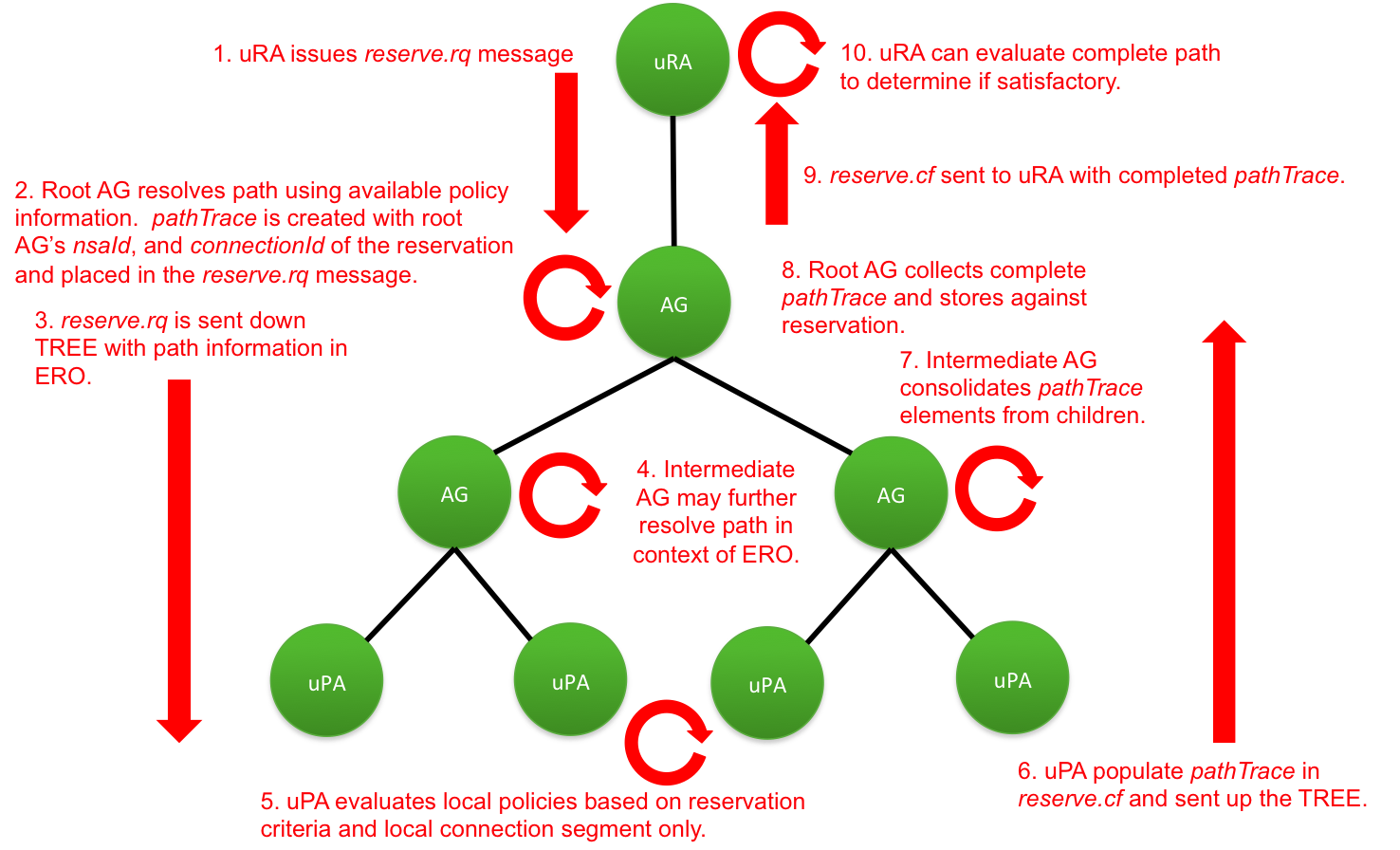 Figure  - TREE Mode – Reserve Phase.In the reserve phase as shown in Figure 1, a uRA creates the initial reserve message and sends it to a (root) AG NSA that will act as the top-level root for this reservation. The root AG resolves a path using available policy information.  The root AG then populates the pathTrace with its nsaId and the connectionId for the reservation but leaves the detailed path to be populated by the uPA(s).  See Section 5 for the definition of the pathTrace.The root AG then sends individual reserve.rq to each of the children NSA involved in the reservation, with the pathTrace element contained in the NSI header.All other AG(s) along the reservation path from the root AG to the leaf uPA propagate the pathTrace untouched to children NSA.When the reserve.rq reaches the uPA, the uPA will determine if resources are available and can be used based on local policy and:If valid, the uPA will determine if there is a pathTrace in the request header.  If there is, then it will populate the uPA’s local path segment into the pathTrace element and put it in the NSI header of the reserve.cf.  It will then return the reserve.cf back to the requesting AG.  If not valid the uPA will return a reserve.fl message.AG(s) along the reservation path from leaf uPA to root AG aggregate the path segments within pathTrace elements from child NSA into more complete lists as the reserve.cf moves up the tree.Once the root AG consolidates all the child reserve.cf messages it will end up with a complete end-to-end path which it stores against the reservation before sending the reserve.cf to the uRA with the pathTrace element in header for “information only.”  The uRA can use this pathTrace information to determine if the chosen path is satisfactory.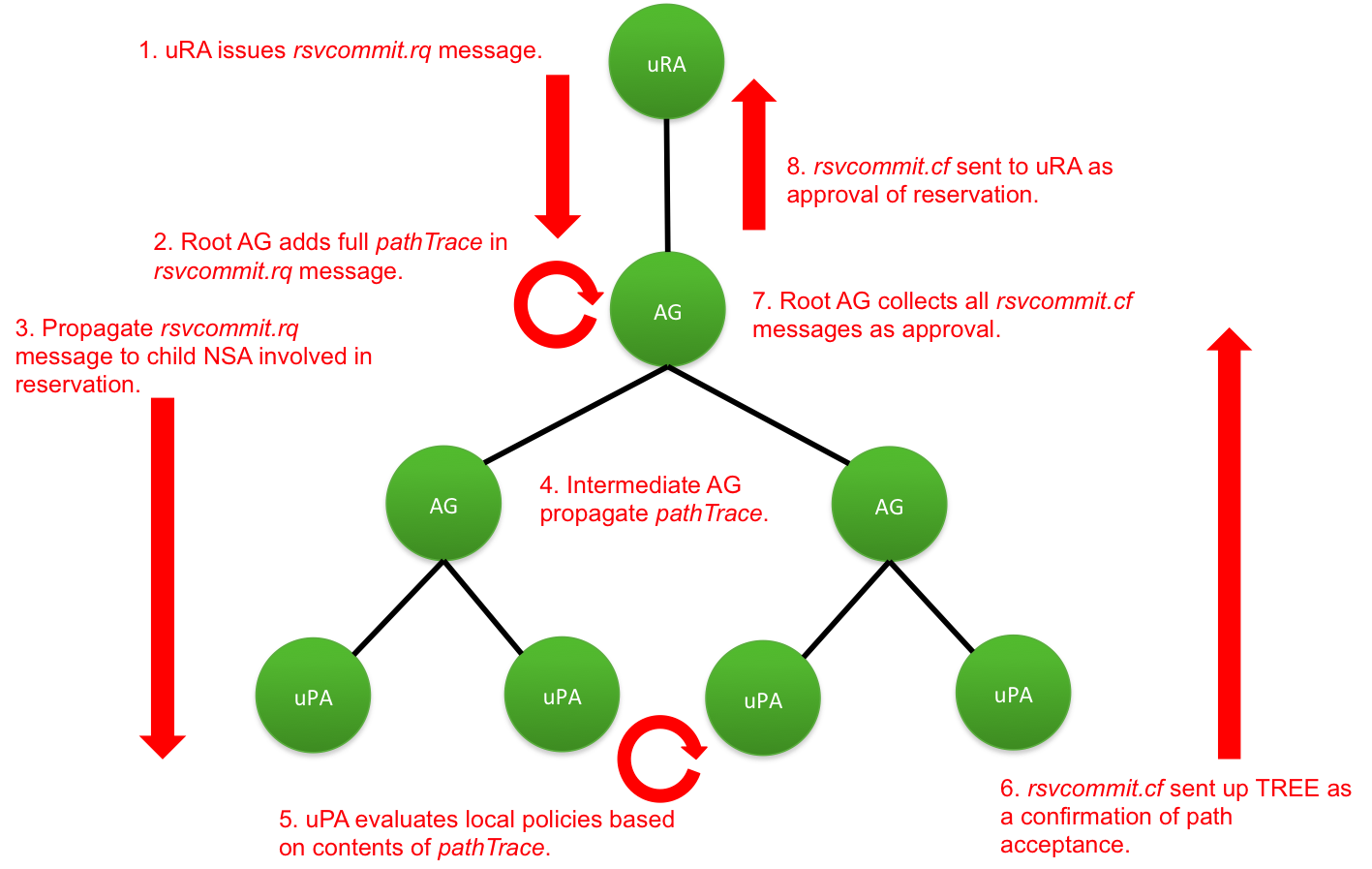 Figure  - TREE Mode – Reserve Confirm Phase.In the reserve confirm phase as shown in Figure 2, when the uRA issues the reserveCommit.rq, the root AG will add the completed pathTrace into the NSI header which then gets propagated to each uPA involved in the connection.AG(s) along the path propagate the pathTrace unmodified, and may store the trace against the connection for additional debug information if so desired.When the reserveCommit.rq arrives at a uPA, it can evaluate local routing policies against the full path within the pathTrace (if desired) and take the following actions:If the proposed path violates any local policies, the uPA issues a reserveCommit.fl with an appropriately populated serviceException.If the proposed path does not violate any of the uPAs policies, the reservation is committed and a reserveCommit.cf is issued.The reserveCommit.cf and/or reserveCommit.fl messages traverse from the uPA(s) to the root AG.  If all the uPAs approve their local paths, it will result in an end-to-end committed reservation.  Otherwise there will be one or more failed segments which will result in a termination of the reservation (i.e. term.rq being sent) by either the uRA or root AG:If a policy was violated, the root AG will inform the uRA of the reservation failure due to the policy error, with the uRA having the option to abort the reservation as per the standard and try again at a later time.ORThe root AG can take corrective action itself, aborting existing path segments and using the learned policy information to compute an alternative path.CHAIN SolutionThis section describes how policy is implemented in the case of a CHAIN signaled Connection reservation.  The NSI models for signaling and path finding are documented in detail in the NSI informational document GFD.217 Network Service Interface Signaling and Path Finding [‎6].  In the CHAIN solution each NSA associated with network resources is both an AG and uPA, with the AG capable of performing path finding and message forwarding, and the uPA managing associated network resources.  For the purpose of this description we use the term NSA as the combined AG/uPA capabilities, and uRA for the standard initiator of the reservation request.In the context of NSI, the CHAIN mode can be treated as a subset of the TREE mode, and as such the policy enforcement for the two modes are similar.   However it should be noted that typically in TREE mode, an AG will first ensure its “local” uPA approves of the request before propagating it to the next-hop AG. Figure 3 - and Figure 4 illustrate the reserve and reserveCommit phases in the CHAIN mode respectively.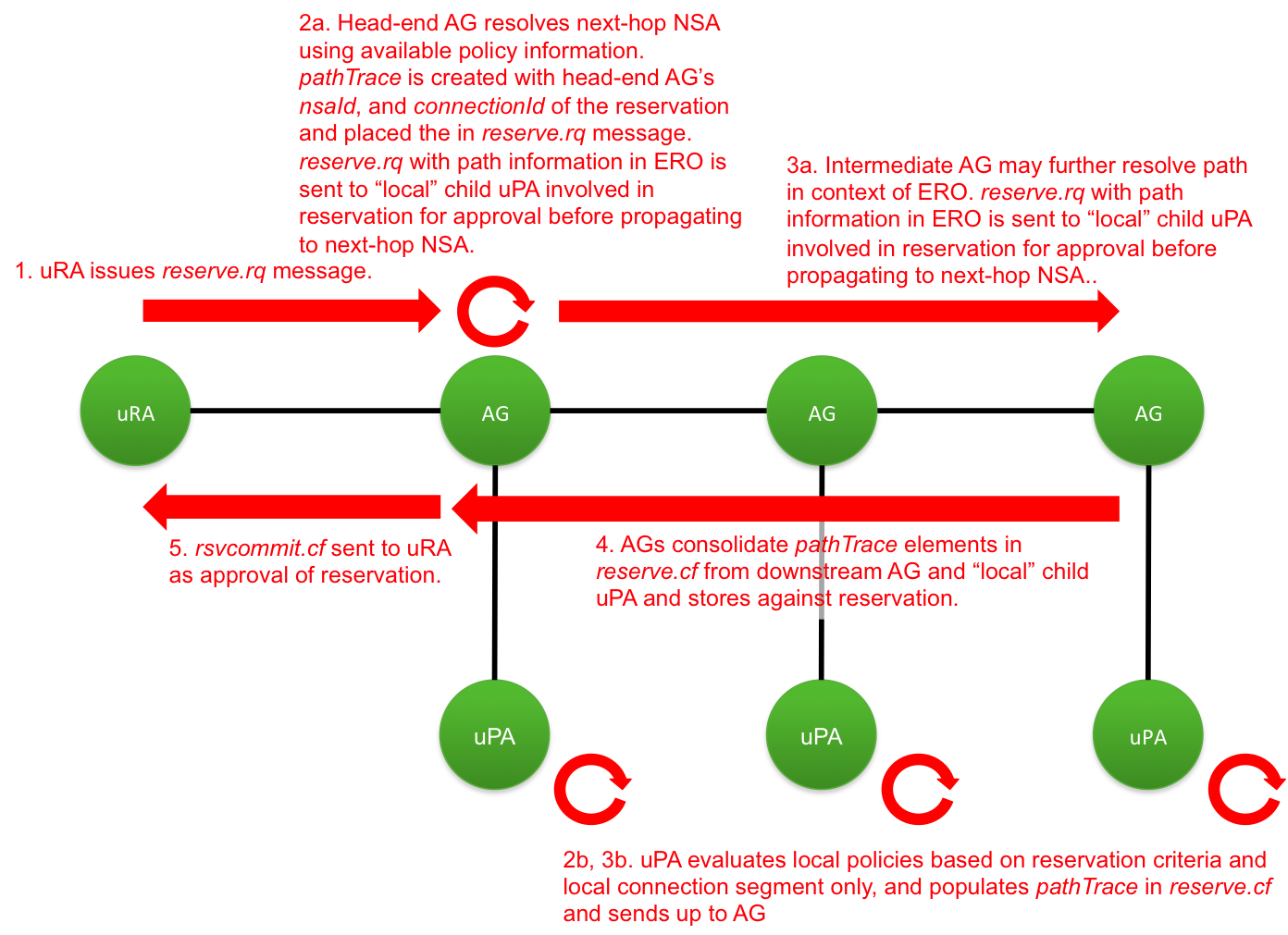 Figure  - CHAIN Mode – Reserve Phase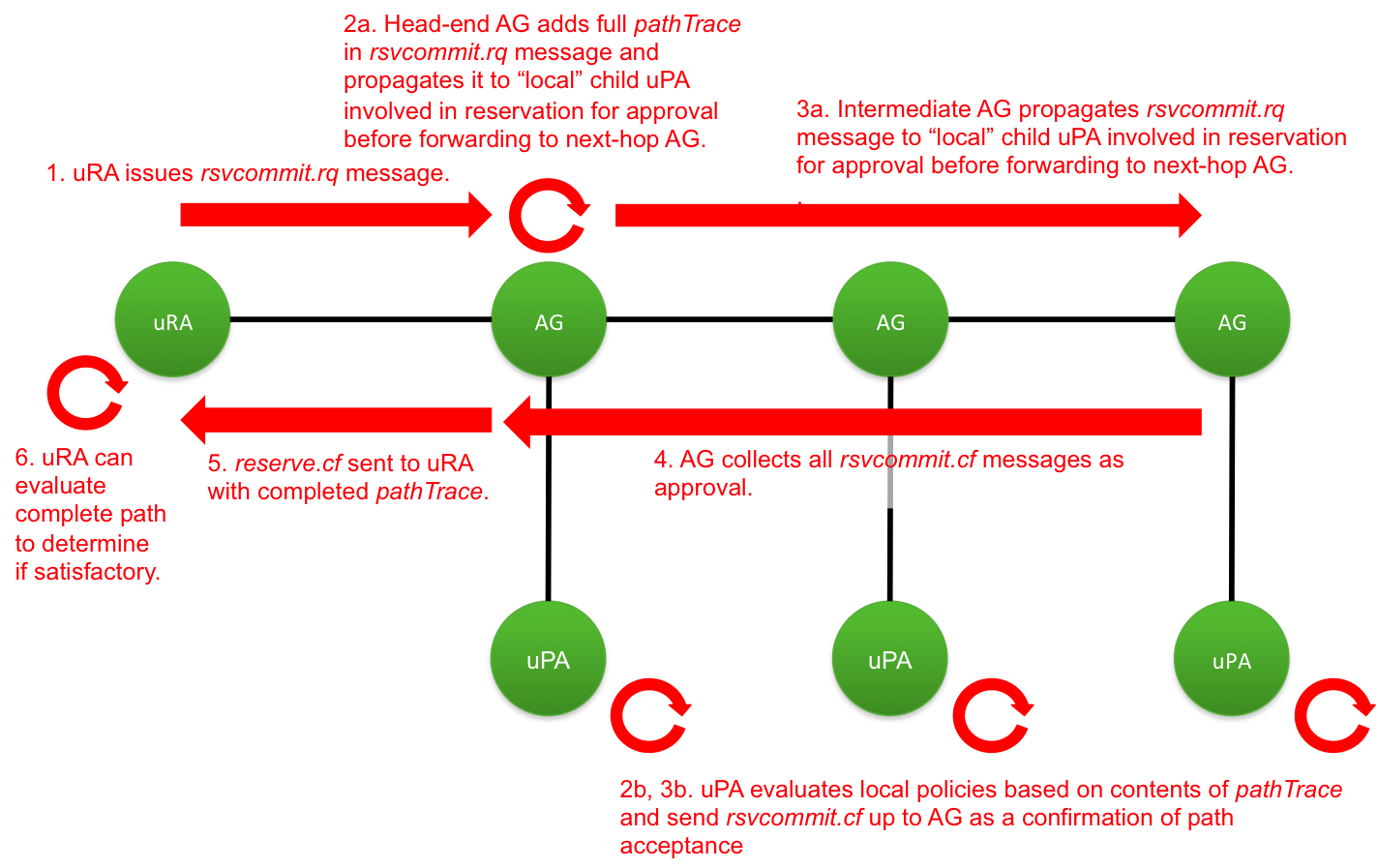 Figure  - CHAIN Mode – Reserve Commit PhasepathTrace DefinitionTo help facilitate the communication of path trace information within the NSI reserve message exchange we introduce a new schema element called “pathTrace” into the NSI Header element.  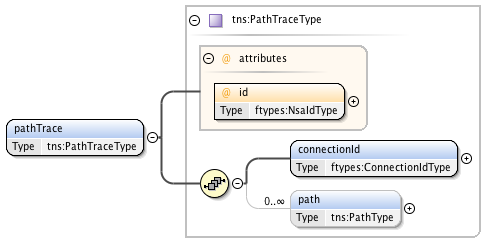 Figure  - The pathTrace element.The pathTrace element contains the following parameters:PathType definitionPathType is a type definition for path information within the path trace element.  A path consists of a sequence of individual path segments.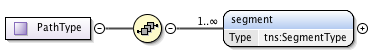 Figure  - The PathType definition.The PathType structure contains the following parameters:SegmentType definitionSegmentType is a type definition for an individual path segment within the overall connection path.  This represents the connection segment for a single domain.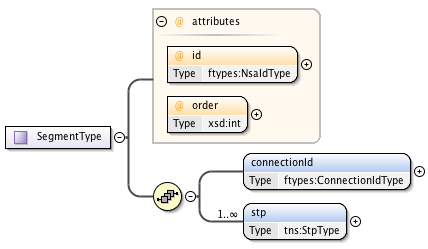 Figure  - The SegmentType definition.The SegmentType structure contains the following parameters:StpType definitionAn extended type definition for an STP identifier that includes ordering capabilities.  This type extends from the based point-to-point service type’s StpIdType definition (a simple string valued type) to include an order attribute.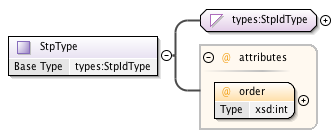 Figure  - The StpType definition.The StpType structure contains the following parameters:ExampleThe following is path trace example for a connection with three segments running through networks “Aruba”, “Curacao”, and “Bonaire”.  In this example, the user requests a reservation from “stpA” in network Aruba through to “stpZ” in network Bonaire using the Grenada uRA “urn:ogf:network:grenada.net:2013:nsa-requester”.reserveRequest()The Grenada uRA NSA creates an NSI reserve.rq message with the requested reservation criteria and passes it on to the associated root aggregator NSA “urn:ogf:network:grenada.net:2013:nsa-aggr” for processing.The root AG receives the NSI reserve.rq message and performs path finding.  The root aggregator sees there is no pathTrace element in the NSI header so adds the following to all child reservation requests:<tns:pathTrace xmlns:tns="http://schemas.ogf.org/nsi/2015/04/connection/pathtrace"
    	id="urn:ogf:network:grenada.net:2013:nsa-aggr">
    <connectionId>urn:uuid:59d6c0b2-a8e0-4583-ae8a-0fc84eb89f07</connectionId>
</tns:pathTrace>The root AG populates pathTrace.id attribute is populated with its own NSA identifier as the NSA performing rooting the reservation.  The pathTrace.connectionId element is also populated with the connection identifier associated with this reservation for the purpose of traceability and troubleshooting (all NSA involved in the reservation will know the root AG and the root connectionId).  The reserve.rq is propagated to all child NSA involved in the reservation.  Intermediate NSA store the received pathTrace and propagate untouched to child NSA involved in the reservation.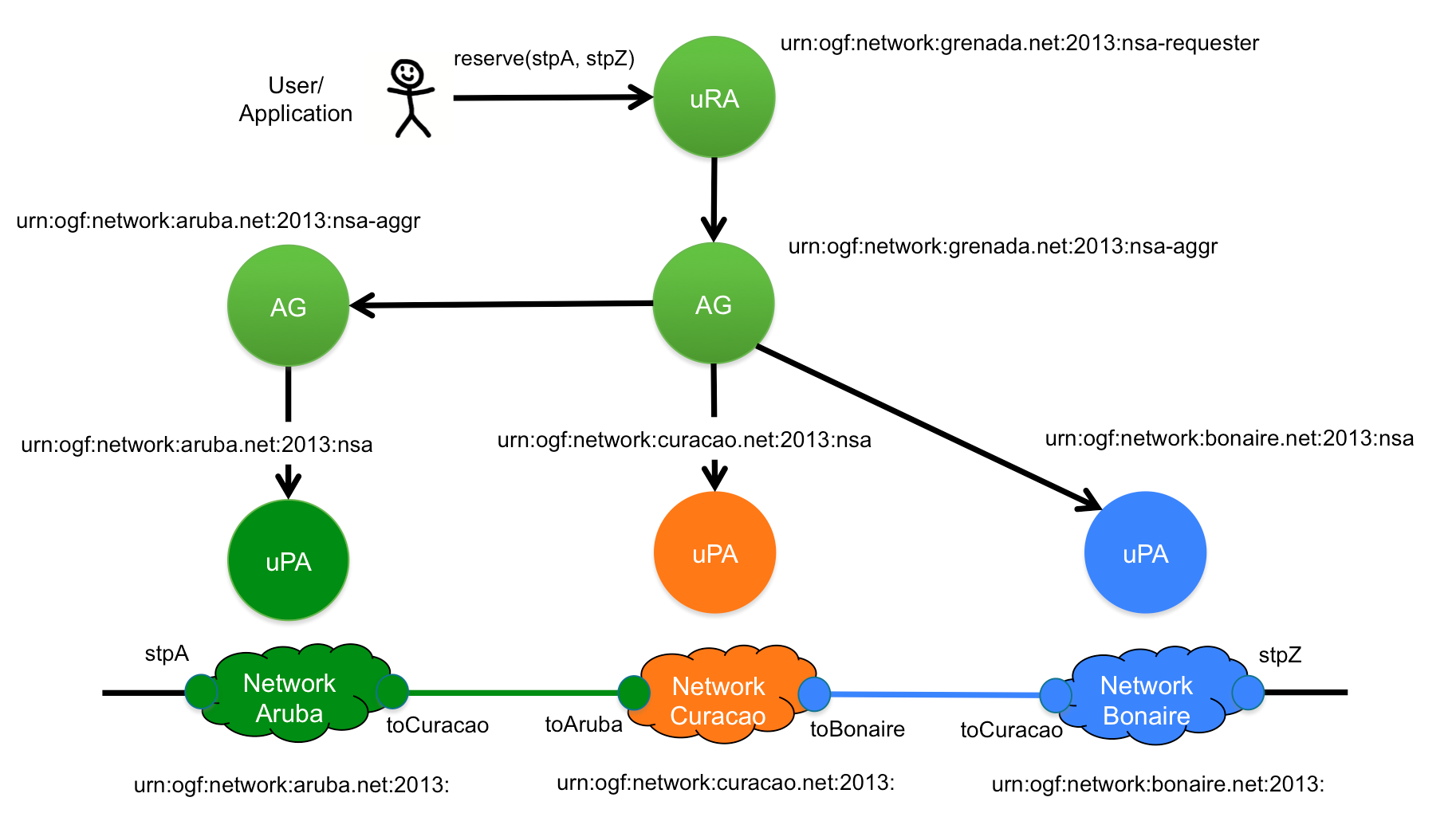 Figure  - Example network for pathTrace.reserveConfirmed() Each uPA will add its local path segment to the pathTrace in the NSI header of the reserve.cf message.  As an example, uPA “urn:ogf:network:aruba.net:2013:nsa” will generate the following pathTrace element. It should be noted that each uPA will set the order to zero (0) for its local segment element.<tns:pathTrace xmlns:tns="http://schemas.ogf.org/nsi/2015/04/connection/pathtrace"id="urn:ogf:network:grenada.net:2013:nsa-aggr">
    <connectionId>urn:uuid:59d6c0b2-a8e0-4583-ae8a-0fc84eb89f07</connectionId>
    <path>
        <segment id="urn:ogf:network:aruba.net:2013:nsa" order="0">
            <connectionId>urn:uuid:71d30ed8-f130-4522-a5c5-3d6d2e96fb1e</connectionId>
            <stp order="0">urn:ogf:network:aruba.net:2013::stpA?vlan=1790</stp>
            <stp order="1">urn:ogf:network:aruba.net:2013::curacao?vlan=1790</stp>
        </segment>
    </path>
</tns:pathTrace>The uPA populates its NSA identifier in the “id” attribute of the <segment> element and the local connection identifier in the <connectionId> element.  Continuing with the previous example, the uPA “urn:ogf:network:curacao.net:2013:nsa” will generate the following pathTrace element:<tns:pathTrace xmlns:tns="http://schemas.ogf.org/nsi/2015/04/connection/pathtrace"id="urn:ogf:network:grenada.net:2013:nsa-aggr">
    <connectionId>urn:uuid:59d6c0b2-a8e0-4583-ae8a-0fc84eb89f07</connectionId>
    <path>
        <segment id="urn:ogf:network:curacao.net:2013:nsa" order="0">
            <connectionId>urn:uuid:aa4e5d68-4004-48c3-a99e-07bc7ae911fc</connectionId>
            <stp order="0">urn:ogf:network:curacao.net:2013::aruba?vlan=1790</stp>
            <stp order="1">urn:ogf:network:curacao.net:2013::internal1?vlan=200</stp>
            <stp order="2">urn:ogf:network:curacao.net:2013::internal2?vlan=560</stp>
            <stp order="3">urn:ogf:network:curacao.net:2013::bonaire?vlan=1790</stp>
        </segment>
    </path>
</tns:pathTrace>Notice that internal STP are allowed in the pathTrace but they must be bound by external STP.Lastly, uPA "urn:ogf:network:bonaire.net:2013:nsa” will generate the following pathTrace element:<tns:pathTrace xmlns:tns="http://schemas.ogf.org/nsi/2015/04/connection/pathtrace"id="urn:ogf:network:grenada.net:2013:nsa-aggr">
    <connectionId>urn:uuid:59d6c0b2-a8e0-4583-ae8a-0fc84eb89f07</connectionId>
    <path>
        <segment id="urn:ogf:network:bonaire.net:2013:nsa" order="0">
            <connectionId>urn:uuid:b1f0277d-63d5-4e5e-85e8-acd11a5baab9</connectionId>
            <stp order="0">urn:ogf:network:bonaire.net:2013::curacao?vlan=1790</stp>
            <stp order="1">urn:ogf:network:bonaire.net:2013::stpZ?vlan=1790</stp>
        </segment>
    </path>
</tns:pathTrace>Each AG along the path from uPA to root AG will aggregate the pathTrace information from related child connection segments into a single pathTrace element returned in the reserve.rq message passed to its parent.  If an AG has done additional path finding on the reserve.rq it MUST assemble the child path within the pathTrace element in topological order.  The order number in the segment MUST start at zero (0) and MUST be incremented by one (1) for each new segment. The root AG of the reservation will complete the aggregation of child pathTrace segments and store the completed pathTrace element against the reservation for use in the reserveCommit.rq.  The complete pathTrace element would appear as follows:<tns:pathTrace xmlns:tns="http://schemas.ogf.org/nsi/2015/04/connection/pathtrace"
        id="urn:ogf:network:grenada.net:2013:nsa-aggr">
    <connectionId>urn:uuid:59d6c0b2-a8e0-4583-ae8a-0fc84eb89f07</connectionId>
    <path>
        <segment id="urn:ogf:network:aruba.net:2013:nsa" order="0">
            <connectionId>urn:uuid:71d30ed8-f130-4522-a5c5-3d6d2e96fb1e</connectionId>
            <stp order="0">urn:ogf:network:aruba.net:2013::stpA?vlan=1790</stp>
            <stp order="1">urn:ogf:network:aruba.net:2013::curacao?vlan=1790</stp>
        </segment>
        <segment id="urn:ogf:network:curacao.net:2013:nsa" order="1">
            <connectionId>urn:uuid:aa4e5d68-4004-48c3-a99e-07bc7ae911fc</connectionId>
            <stp order="0">urn:ogf:network:curacao.net:2013::aruba?vlan=1790</stp>
            <stp order="1">urn:ogf:network:curacao.net:2013::internal1?vlan=200</stp>
            <stp order="2">urn:ogf:network:curacao.net:2013::internal2?vlan=560</stp>
            <stp order="3">urn:ogf:network:curacao.net:2013::bonaire?vlan=1790</stp>
        </segment>
        <segment id="urn:ogf:network:bonaire.net:2013:nsa" order="2">
            <connectionId>urn:uuid:b1f0277d-63d5-4e5e-85e8-acd11a5baab9</connectionId>
            <stp order="0">urn:ogf:network:bonaire.net:2013::curacao?vlan=1790</stp>
            <stp order="1">urn:ogf:network:bonaire.net:2013::stpZ?vlan=1790</stp>
        </segment>
    </path>
</tns:pathTrace>
The reserve.cf is passed to the uRA initiating the reservation with the completed pathTrace element in the NSI header.ContributorsChin Guok, ESnetTomohiro Kudoh, AISTJohn MacAuley, ESnetGuy Roberts, GEANTHenrik Thostrup Jensen, NORDUnetHans Trompert, SURFnetGlossarySecurity ConsiderationsSecurity considerations are dealt with in Open Grid forum GWD-R draft-trompert-gwdi-nsi-aa-v04, NSI Authentication and Authorization [‎5].No additional security issues have been raised.Intellectual Property StatementThe OGF takes no position regarding the validity or scope of any intellectual property or other rights that might be claimed to pertain to the implementation or use of the technology described in this document or the extent to which any license under such rights might or might not be available; neither does it represent that it has made any effort to identify any such rights. Copies of claims of rights made available for publication and any assurances of licenses to be made available, or the result of an attempt made to obtain a general license or permission for the use of such proprietary rights by implementers or users of this specification can be obtained from the OGF Secretariat.The OGF invites any interested party to bring to its attention any copyrights, patents or patent applications, or other proprietary rights which may cover technology that may be required to practice this recommendation. Please address the information to the OGF Executive Director.DisclaimerThis document and the information contained herein is provided on an “As Is” basis and the OGF disclaims all warranties, express or implied, including but not limited to any warranty that the use of the information herein will not infringe any rights or any implied warranties of merchantability or fitness for a particular purpose.Full Copyright NoticeCopyright (C) Open Grid Forum (2008–2017). All Rights Reserved. This document and translations of it may be copied and furnished to others, and derivative works that comment on or otherwise explain it or assist in its implementation may be prepared, copied, published and distributed, in whole or in part, without restriction of any kind, provided that the above copyright notice and this paragraph are included on all such copies and derivative works. However, this document itself may not be modified in any way, such as by removing the copyright notice or references to the OGF or other organizations, except as needed for the purpose of developing Grid Recommendations in which case the procedures for copyrights defined in the OGF Document process must be followed, or as required to translate it into languages other than English. The limited permissions granted above are perpetual and will not be revoked by the OGF or its successors or assignees.ReferencesITU-T, G.805: Generic functional architecture of transport networks Open Grid forum GFD.212 Network Service Interface Connection Service, v2.0IETF RFC 4655, "A Path Computation Element (PCE)-Based Architecture",
http://www.rfc-editor.org/rfc/rfc4655.txtOpen Grid forum GFD.213, Network Services Framework v2.0, http://www.ogf.org/documents/GFD.213.pdfOpen Grid forum GWD-R draft-trompert-gwdi-nsi-aa-v04, NSI Authentication and Authorization, https://redmine.ogf.org/dmsf_files/13424Open Grid forum GFD.217 Network Service Interface Signaling and Path Finding https://www.ogf.org/documents/GFD.217.pdfAppendix A: Policy use casesThis section lists policy requirements that have been identified by network providers that wish to implement the NSI CS protocol in their network.Link ownershipIn some situations a network’s demarcation point extends beyond the edge of their network to include the link that connects to the far end network.  In Figure 10 below we see Link A is owned by Network A and Link B is owned by Network B.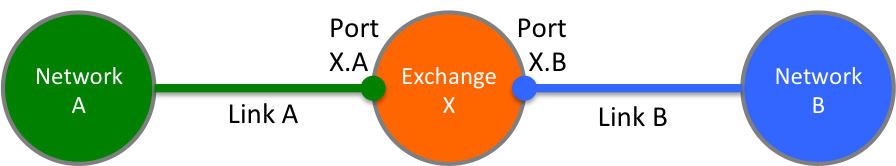 Figure  Link ownershipIn this case, the Exchange X should not be able to initiate a Connection on port X.A without the approval of Network A, and similarly, it should not initiate a Connection on port X.B without the approval of Network B.  If Exchange X was to make a Connection between port X.A to X.B without the explicit consent from either Networks A and B, this could block bandwidth in Networks A and B, constituting a denial of service attack.  The NSI policy framework should include a mechanism that would allow policy to be instituted in Exchange X to prevent this.Transit policiesNSI CS transit policies may be applied by the Network to determine what traffic may transit based on source and/or destination Network of a Connection.  For example in Figure 11, Network A may apply a local policy allowing Network networks A1-A3 to connect to each other and to the networks B and C without restriction while preventing transit connections between Network B and C.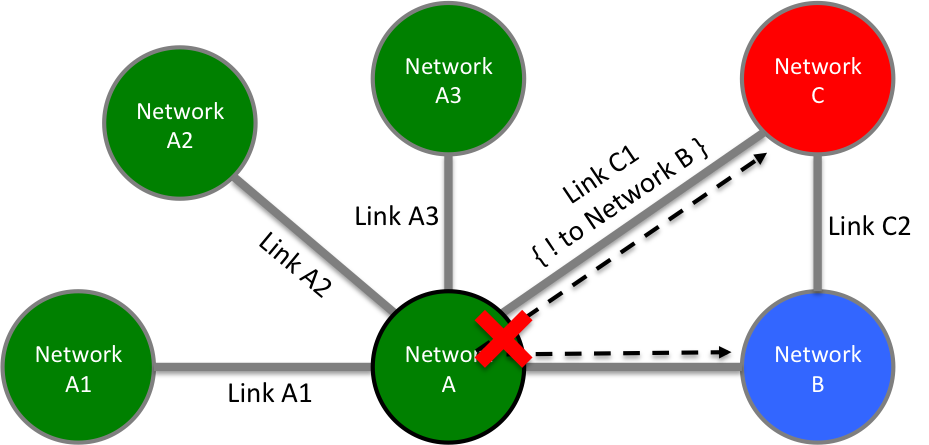 Figure  Transit policiesLink restrictive transit policiesNSI CS policy may be applied on a link restriction basis.  In Figure 12 below, Exchange X has a local policy that allows traffic between Network A and Network C via Links A and C1, but not using Links A, B, and C2.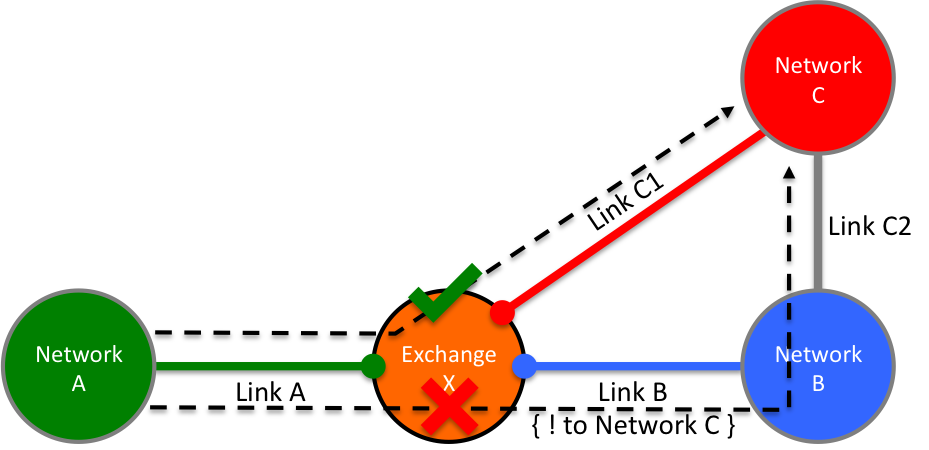 Figure  Link restrictive transit policiesResource restrictive transit policiesAn example of a resource based transit policy is shown in Figure 13 below.  In this case Exchange X allows a maximum bandwidth between Network A and Network C independent of the path.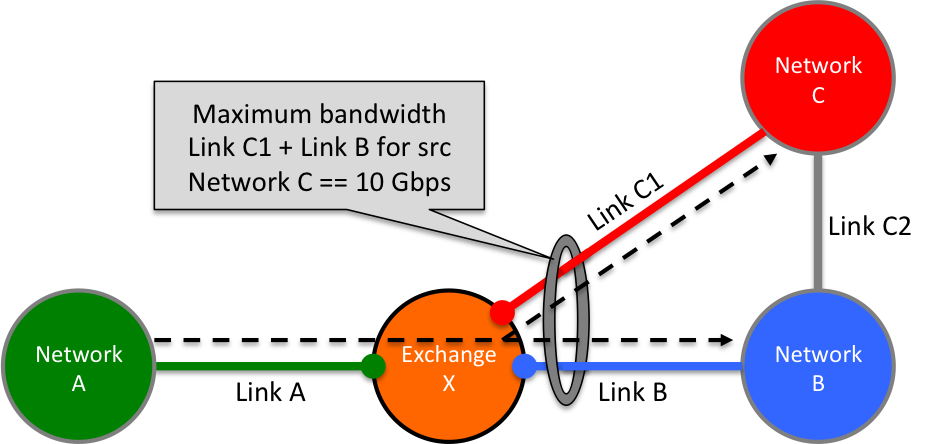 Figure  Resource restrictive transit policiesResource allocation policiesNSI CS policy can be used to restrict the path a Connection may take through the network based on the segmentation of allocated resources within the network to specific groups of users.  In the example Figure 14 below, Link C1 is tagged for use by user group 1 only, while all other links are tagged for cooperative sharing.  Only users that are members of group 1 may use link C1 in reservation requests.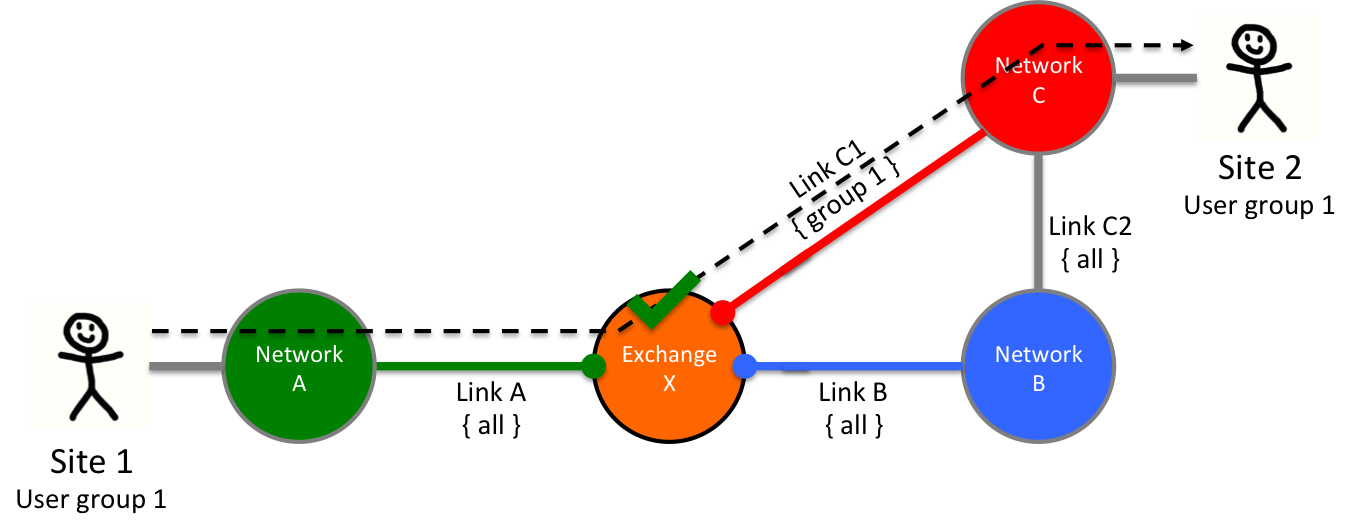 Figure  Resource allocation policiesPreferred link policiesNSI CS policy can be used to prefer one link to another.  In Figure 15 below, due to transit policies within Network C, transit traffic from Network A to Network D should use preferred Link D1 until capacity is consumed, while transit traffic between Network B and Network D should use preferred Link D2.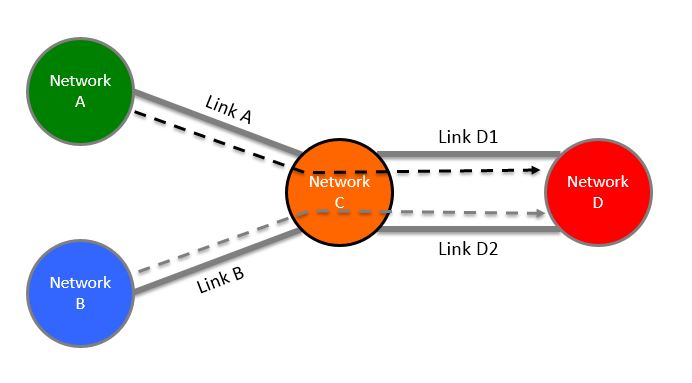 Figure  Preferred link policiesIn the situation depicted below in Figure 16, there are two equal distant paths between Network A and Network D; however, Network A has a preferred link policy such that any traffic between Network A and D must transit Network C via Link AC, the preferred route.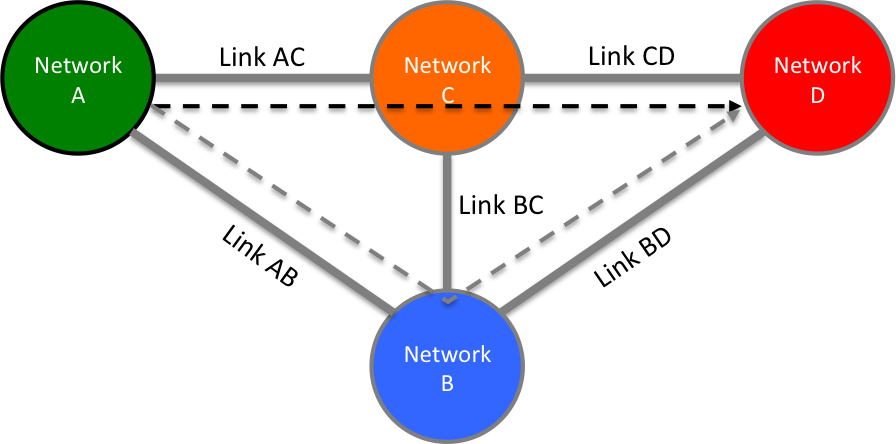 Figure  Preferred path policiesSelective reachabilityThis type of policy restricts the traffic that can terminate in a network, along with transit rules for associated trafficA should be able to reach B+DB should be able reach all.C should be able to reach B+DD should be able to reach A+B+C.That is, A and C are not exchanging traffic, but C provides transit to D, and D has transit to A through B and C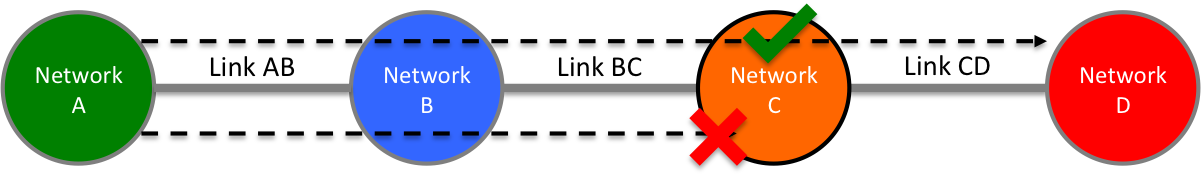 Figure  Selective reachabilityPolicy RequirementsThe examples of policy-based routing decisions described in the previous section introduce new requirements for path finding and the process by which local policy is enforced:A mechanism MUST be supported in the NSI CS protocol so that a uPA associated with any Network understands the proposed end-to-end path so that it can make a decision on whether to approve the local reservation segment.Where a reservation is rejected for policy reasons, there MUST be a mechanism to report this back to the uRA so that it can terminate the full end-to end reservation.The NSI CS policy framework MUST assume that the responsibility for terminating Connections is held with the uRA, this allows the uRA to make decisions on what to do under the failure scenario. Where a reservation is rejected for policy reasons, there MUST be a mechanism to provide information back to the requester about the reason for the rejection so that the requester can try alternative Connection requests.The NSI CS policy framework MUST use the existing NSI protocol and behaviors where possible to reduce protocol churn and will incorporate the solution in the existing NSI protocol framework.The NSI CS policy solution MUST support both source and hop-by-hop path computation models in TREE and CHAIN mode.Network routing policy information MUST be made available to pathfinders for more effective route resolution.The NSI CS policy solution MUST assume that the act of holding resources associated with a reservation can be done without approval, but the committing of a reservation will not occur without all uPA path segments confirmed.The NSI CS policy framework MUST assume that the service plane is trusted and that the NSA will behave correctly in the context of the NSI protocol.Appendix B: Schema extensions for pathTrace <?xml version="1.0" encoding="UTF-8"?>
<!--
    The OGF takes no position regarding the validity or scope of any intellectual property or other rights that might be claimed to pertain to the implementation or use of the technology described in this document or the extent to which any license under such rights might or might not be available; neither does it represent that it has made any effort to identify any such rights.  Copies of claims of rights made available for publication and any assurances of licenses to be made available, or the result of an attempt made to obtain a general license or permission for the use of such proprietary rights by implementers or users of this specification can be obtained from the OGF Secretariat.
    
    The OGF invites any interested party to bring to its attention any copyrights, patents or patent applications, or other proprietary rights which may cover technology that may be required to practice this recommendation.  Please address the information to the OGF Executive Director.
    
    This document and the information contained herein is provided on an "As Is" basis and the OGF disclaims all warranties, express or implied, including but not limited to any warranty that the use of the information herein will not infringe any rights or any implied warranties of merchantability or fitness for a particular purpose.
    
    Copyright (C) Open Grid Forum (2009-2016). All Rights Reserved.
    
    This document and translations of it may be copied and furnished to others, and derivative works that comment on or otherwise explain it or assist in its implementation may be prepared, copied, published and distributed, in whole or in part, without restriction of any kind, provided that the above copyright notice and this paragraph are included on all such copies and derivative works. However, this document itself may not be modified in any way, such as by removing the copyright notice or references to the OGF or other organizations, except as needed for the purpose of developing Grid Recommendations in which case the procedures for copyrights defined in the OGF Document process must be followed, or as required to translate it into languages other than English.
    
    The limited permissions granted above are perpetual and will not be revoked by the OGF or its successors or assignees.
    
    Open Grid Forum NSI Connection Services Protocol v2.0 - Path trace extensions.
-->
<xsd:schema targetNamespace="http://schemas.ogf.org/nsi/2015/04/connection/pathtrace"
    xmlns:xsd="http://www.w3.org/2001/XMLSchema"
    xmlns:types="http://schemas.ogf.org/nsi/2013/12/services/types"
    xmlns:ftypes="http://schemas.ogf.org/nsi/2013/12/framework/types"
    xmlns:tns="http://schemas.ogf.org/nsi/2015/04/connection/pathtrace">
    
    <xsd:annotation>
        <xsd:appinfo>OGF NSI CS Path Trace 2015-04-30</xsd:appinfo>
        <xsd:documentation xml:lang="en">
            This is an XML schema document describing the path trace extension
            to the OGF NSI Connection Services protocol version 2.0.  This 
            defines a new header element used to model the full path of a
            reservation.
        </xsd:documentation>
    </xsd:annotation>
    
    <!-- Import the common NSI framework types. -->
    <xsd:import namespace="http://schemas.ogf.org/nsi/2013/12/framework/types"
        schemaLocation="ogf_nsi_framework_types_v2_0.xsd"/>
    
    <!-- Import the common NSI service types. -->
    <xsd:import namespace="http://schemas.ogf.org/nsi/2013/12/services/types"
        schemaLocation="ogf_nsi_services_types_v2_0.xsd"/>

    <xsd:element name="pathTrace" type="tns:PathTraceType">
        <xsd:annotation>
            <xsd:documentation xml:lang="en">
                The header element modeling a connection path through the network.
            </xsd:documentation>
        </xsd:annotation>     
    </xsd:element>

    <xsd:complexType name="PathTraceType">
        <xsd:annotation>
            <xsd:documentation xml:lang="en">
                Type definition for the path trace information.
                
                Attributes:
                
                id - In the case of TREE, this attribute contains the NSA
                identifier of the aggregator that performed path resolution,
                while for CHAIN, it is the identifier of the first (head-end)
                NSA allocating transport plane resources.  This identifier is
                added for traceability back to the NSA performing initial
                path resolution.
                
                Elements:

                connectionId - Connection identifier for the reservation in the
                context of the NSA identified by the "id" attribute.  This
                identifier is added for traceability to the originating reservation
                associated with this path.
                
                path - In the case of a "source" routing the NSA doing path
                resolution includes the complete path, while for “hop-by-hop”
                each NSA allocating data plane resources adds its path
                segment on the outbound reserve request until the full path is
                completed by the tail end NSA.  This path element is used by
                uPA to perform routing policy enforcement.
            </xsd:documentation>
        </xsd:annotation>
        <xsd:sequence>
            <xsd:element name="connectionId" type="ftypes:ConnectionIdType" />
            <xsd:element name="path" type="tns:PathType" minOccurs="0"maxOccurs="unbounded" />
        </xsd:sequence>
        <xsd:attribute   name="id" type="ftypes:NsaIdType" use="required" />
    </xsd:complexType>
    
    <xsd:complexType name="PathType">
        <xsd:annotation>
            <xsd:documentation xml:lang="en">
                Type definition for path information within the trace. A path
                consists of a sequence of path segments.
                
                Elements:
                
                segment - A single segment in the overall connection path.
            </xsd:documentation>
        </xsd:annotation>
        <xsd:sequence>
            <xsd:element name="segment" type="tns:SegmentType" maxOccurs="unbounded" />
        </xsd:sequence>
    </xsd:complexType>
    
    <xsd:complexType name="SegmentType">
        <xsd:annotation>
            <xsd:documentation xml:lang="en">
                Type definition for a path segment within the overall
                connection path.  This represents the connection segment for a
                single domain.
                
                Attributes:
                
                id - The NSA identifier associated with this path segment.
                
                order - The sequence order of the connection in the overall
                path.  As new segments are added to the path trace this value
                is increased by one over the last added segment.
                
                Elements:
                
                connectionId - Connection identifier for the reservation in the
                context of the NSA identified by the "id" attribute.  This
                identifier is added for traceability to the uPA reservation
                associated with this path.
                
                stp - A list of STP identifier within this domain that are part
                of the overall path ordered by their sequence within the
                connection.  This list will usually only contain ingress and
                egress STP, however, more flexibility is provided to model
                internal STP as well.
            </xsd:documentation>
        </xsd:annotation>
        <xsd:sequence>
            <xsd:element name="connectionId"  type="ftypes:ConnectionIdType" />
            <xsd:element name="stp"  type="tns:StpType" maxOccurs="unbounded" />
        </xsd:sequence>
        <xsd:attribute   name="id"    type="ftypes:NsaIdType" use="required" />
        <xsd:attribute   name="order" type="xsd:int" use="required" />
    </xsd:complexType>
    
    <xsd:complexType name="StpType">
        <xsd:annotation>
            <xsd:documentation xml:lang="en">
                An extended type definition for an STP identifier that includes
                ordering capabilities.
                
                Attributes:
                
                order - The order of this STP within a sequence of STP.
            </xsd:documentation>
        </xsd:annotation>
        <xsd:simpleContent>
            <xsd:extension  base="types:StpIdType">
                <xsd:attribute  name="order"  type="xsd:int"  use="required"/>
            </xsd:extension>
        </xsd:simpleContent>
    </xsd:complexType>
</xsd:schema>ParameterTypeMandatoryDescriptionidAttribute:NsaIdTypeTrueThis attribute contains the NSA identifier of the root or head-end aggregator NSA.  This identifier is added for traceability back to the NSA performing initial path resolution. connectionIdElement: ConnectionIdTypeTrueThe connection identifier for the reservation in the context of the NSA identified by the id attribute.  This identifier is added for traceability to the originating reservation associated with this path.pathElement: PathTypeFalse [0..unbounded]Contains individual path segments composing the overall detailed transport plane path for the reservation associated with connectionId.  This path element is used by uPA to perform routing policy enforcement.ParameterTypeMandatoryDescriptionsegmentElement: SegmentTypeTrue [1..unbounded]A segment in the overall connection path.ParameterTypeMandatoryDescriptionIdAttribute: NsaIdTypeTrueThe NSA identifier for the uPA associated with this path segment.orderAttribute: intTrueThe sequence order of the connection in the overall path.  As new segments are added in order to the path trace this value is increased by one over the last added segment.connectionIdElement: ConnectionIdTypeTrueConnection identifier for the reservation in the context of the NSA identified by the "id" attribute.  This identifier is added for traceability to the uPA reservation segment associated with this path.stpElement: StpTypeTrue [1..unbounded]An ordered list of STP identifier within this domain that are part of the overall path the connection segment.  This list will usually only contain ingress and egress STP, however, more flexibility is provided to model internal STP as well.ParameterTypeMandatoryDescriptionOrderAttrTrueThe order of this STP within a sequence of STP.